OGEC de l’Ecole de l’Oratoire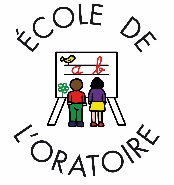 Organisme de gestion de l'établissement catholique Ecole de l’Oratoire		Association loi du 1 juillet 1901Siret n° 4951040850001612, rue de l’Oratoire69300 Caluire et CuireFICHE DE RENSEIGNEMENTS (Merci de remplir une fiche par enfant et d’écrire en lettres capitales pour plus de lisibilité)NOM : ……………………………………………………………..PRENOM : ………………………………………………………..CLASSE : …………………………………………………………DATE DE NAISSANCE : ………………………………………..ADRESSE : ……………………………………………………….	      	            ………………………………………………………MAIL Père : ………………………………………@………………MAIL Mère :…………………………………………@……………TELEPHONE du domicile : ……/……/……/……/…..PORTABLE  Père ……/……/……/……/…..PORTABLE Mère : ……/……/……/……/…..TELEPHONE du travail : Père ……/……/……/……/…..Mère ……/……/……/……/…..En cas d’urgence, autres téléphones (préciser les noms) : …………………………………………………………………………………………Mange à la cantine : Lundi : OUI / NONMardi : OUI / NONJeudi : OUI / NONVendredi : OUI / NONPour toute adaptation du régime alimentaire merci de prendre contact avec le chef d’établissement. En cas d’allergie alimentaire, un PAI doit être mis en place (voir fiche confidentielle de renseignements médicaux).Pas d’inscription à l’avance pour les garderies et études du soir.Signature des parents :